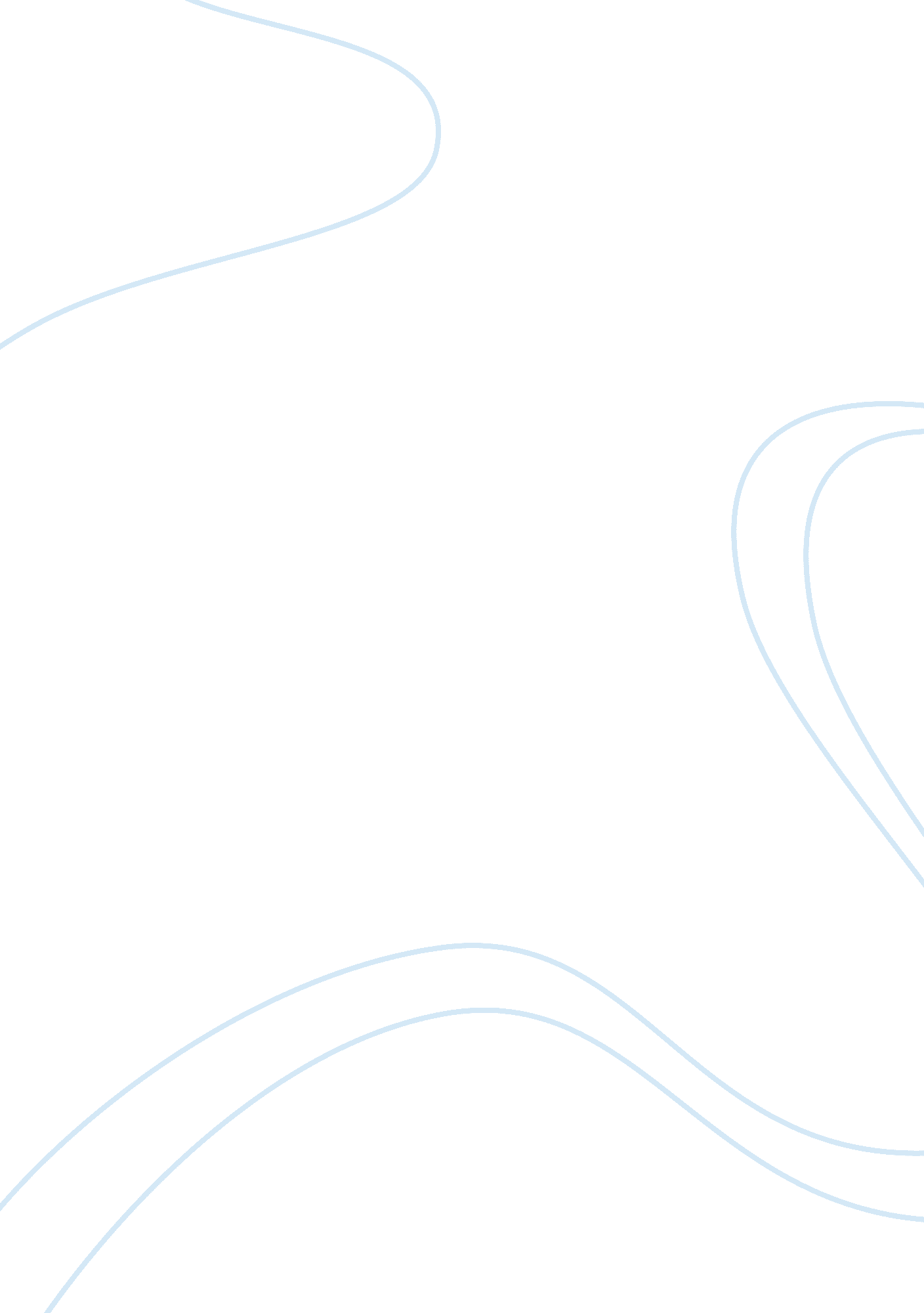 Family a half a century ago and now essay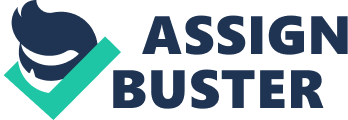 The American household has undergone a procedure of dramatic alteration over the recent decennary, and alterations are still ongoing. Families engage in an inconsistent position of the modern universe. Families ‘ rules are their chief resource of societal, emotional, and economic foundation for household members throughout their complete lives. Given the significance of that construct, some facets of household members whose behaviour does non follow the households accepted values causes anxiousness within the household. The same can be said approximately society as a whole. Groups within a society besides have to accept value norms, and if members of that group do non follow those norms, that behaviour can do anxiousness within the group. The being of a household is non proof that it is automatically a secure safety for its members. A household ‘ s value system and beliefs may non be automatically accepted by its kids or by members of the societal group in which it lives. The households whose beliefs are nonviolent do non guarantee that a household member will non respond in an aggressive mode. The intent of this paper is to discourse inclusively, facets of household alteration, analyze its generation, explicate its contemporary punishment, and place and measure options to do the jobs more tolerable. What are these alterations and how are households different today than a one-fourth century ago? What has caused these alterations and how have alteration agents offered support for these alterations? Where are the alterations likely to take us? All these subjects are considered in this paper. Family alterations such as household formation, household map, household construction, household values, and household jurisprudence since 1960 are to be discussed get downing with societal alterations in households. Research is presented that shows alterations in the household in the last 25 old ages have had a negative impact on American households. To turn this negative into a positive, persons must put greater value on household patterns and be cognizant of ends of a household as a group. In the 1960s, the theoretical account American household consisted of a male parent as exclusive support, housekeeper female parent, and several kids, all life in homes in the suburban country on the outskirts of a big metropolis. It was a limited position of a theoretical account household, yet it was present throughout the media and was widely recognized as the perfect and most normal. Husband and married woman of 35 old ages or more and three kids besides fit that theoretical account really closely, but in the 2000s a household of this theoretical account became the minority. Today there is non the same consensus of household construction and lifestyles that existed in the sixtiess when about everybody matched the paradigm of early matrimony and several kids. In the sixtiess, sex was supposed to be restricted to matrimony, and prenuptial sex was out. The most important alteration seems to be the function of adult females in the household. Today adult females are still female parents, but few of them stay home full clip with kids. They normally are the primary housewifes making a hard dual responsibility for themselves. In the sixtiess, adult females frequently had excessively small to make, and in the 2000s adult females frequently have excessively much to make. Man ‘ s traditional functions have changed excessively. With working married womans, they are deriving an emotional connexion with their kids that was antecedently portion of a female parent ‘ s kingdom because they frequently are forced to be the caretaker while the adult female is at work. Even in traditional households, gender functions are less stiff in the 2000s than they were in the sixtiess. Some male parents provide fiscal support, some do non. There have been alterations in households over the last 25 old ages that have had an impact on the stableness of the household. Among these alterations are more divorces ; nevertheless, the frequence of remarriage shows that people want to hold a stable, carry throughing household life style and are even willing to endure through divorce in order to be in a better matrimony. Problems and force per unit areas caused by stiff household outlooks in the sixtiess created alterations with new jobs and force per unit areas in the old ages in between so and now. Society is altering much faster than in old decennaries and centuries. One of the last fluctuations on household life to be accepted is the cheery household. Their household construction is far from the 1960s normative household, but finally what some people perceive as a menace to society may look to be benign as the other antecedently unacceptable households that are now accepted into mainstream society. In the 2000s, there were traditional households with parents and kids like in the 1960s, but the definition of a household broadened well. Children were brought up by many assortments of loving grownups: individual parents, grandparents, kin-networks, homosexual twosomes, and others. Still conventional households were frequently blended households of kids from different biological parents. Partial kin-based and friendship systems provided more people to administer duties and incomes than a atomic household was able to give. Softening of house gender functions and stiff racial disassociation was besides altering. Interracial matrimony was about alone for about 60 old ages. It was ordinary to cognize at least two households in which kids in the 1950s and 1960s married African Americans. Even Caucasians and Native Americans married, but the matrimony was non accepted by one ‘ s ain household in the sixties. Statisticss show that the birthrate rate was down, divorce rates were up, matrimonial relationships began at an older age, and the matrimony rate was falling. All these factors point off from the 1960 ‘ s model household and toward a fluctuation of a household. The U. S. Census Bureau defines a household as “ a group of two or more people related by birth, matrimony, or acceptance and shacking together ” ( U. S. Census Bureau, 2010, Family ) . To understand this definition of the household, one must foremost understand the linguistic communication used by the Census Bureau to picture the wide diversity of populating agreements in the United States. In garnering its statistics, the Census Bureau starts with the American family. The U. S. Census Bureau of 1980 defined family as, A individual lodging unit occupied by a individual or group of people. Group quarters, such as correctional establishments and nursing places, are non counted as families. Family families are farther divided into the traditional household maintained by a ‘ married twosome ‘ and ‘ other households ‘ maintained by a male or female homeowner with no partner nowadays. These might include a individual parent populating with a kid or kids, siblings sharing a place, and any combination of relations other than the homeowner ‘ s partner. In virtually all civilizations, the household is considered the basic social unit ( Shulman, 1999 ) . Family formation has changed dramatically in the past 60 old ages. Adults are detaining matrimony and desiring longer to acquire re-married after divorces. The American Psychological Association ( APA ) stated, Between 1970 and 1988, the proportion of 20-to-24 year-olds who had ne’er married rose by 70 per centum for adult females and by more than 40 per centum for work forces. Indeed, over the past 15 old ages, the per centum of immature people still populating with their parents has steadily increased to about 54 per centum at age 24 and 30 per centum at age 29 ( Grant Foundation, 1988, as cited in American Psychological Association ( APA ) , 1993 ) . The most of import points that the Census studies about people presently and of the last one-fourth century is that they are sexually active, need the usage of household planning, live in poverty, have parents with low degrees of teaching method, do ill in school, and mature in individual parent places. Whereas the constitution of the household is conventional, its signifiers vary from societal group to societal group. All households, nevertheless, portion lawful, economic and sacred confederations every bit good as responsibilities and advantages and vary in the degree of love, respect, and heat. For illustration, extended households composed of blood relations and their spouses, provide fiscal benefits and take part in kid raising and societal group patterning. Consequently disregard is about unheard of in drawn-out households. Analyzing the effects of household construction in a kid ‘ s entree to care as a individual parent is hard when the breadwinner has to work. Leininger and Ziol-Guest ( 2008 ) put together an abstract for the single-father households, that included of import considerations of the non-financial dimensions, talking about the deficiency of societal communicating, and parental supervising accomplishments, the abilities to set up activities and supervising, this look reflects that household construction is somewhat perplexing for single-fathers. Not merely has the method of the single-father but that of the single-mother represented samples for research sing emotional hurt. Health statistics show that kids in unsound places are more likely to prolong mental troubles. Measuring the behaviour of kids in one-parent places, statistics indicate that they are more likely to hold jobs with emotional wellbeing than kids populating in two-parent places. The National Center for Health Statistics compares “ two per centum of kids aged 4-17 life in atomic households were frequently unhappy, down, or tearful during the past 6 months compared to 4. 4 % of kids in single-parent households ” ( National Center for Health Statistics, 2010 ) . The term map is defined as the peculiar constituent to help a process. If one defines the map of the tyres of bike, for illustration, as the lending factor of a motorcycle ‘ s moving, so the result is the defined map. This does non specify the way of the tyres. If one defines the tyres as a map specifically to make gesture, one has a clear thought of how the bike works. Many former maps of the household have been taken over by newer constructions. Still, in any signifier, including the bran-new options to the Orthodox household, a household continues to fulfill these important maps. A household modulates sexual activity, it powers reproduction, it is the primary cause of group action, and it furnishes tenderness and family. If a household knows all its milieus and the function that enforces the gesture of the household, one realizes the household ‘ s map. As a human dealingss change agent, lucidity about one ‘ s function in the assisting procedure is indispensable for efficaciously assisting households. In add-on to knowledge and a sense of household map, pattern values, moralss, and, progressively, legislative and tribunal determinations have basic outlooks of values that alert us to possible trips. Shulman quotes Barker ‘ s 1991 definition of values as “ a criterion of behavior, and rules that are considered desirable by a civilization or group of people or an single ” ( 1999, p. 76 ) . Shulman added that in 1991 Barker defined moralss as “ a system of moral rules and perceptual experiences about right versus incorrect and the ensuing doctrine of behavior that is patterns by an person or group ” ( 1999, p. 76 ) . The inquiry has the household ‘ s constructions, patterns, values, and duties changed since the sixtiess. The reply is yes. The ends, engagement in societal construction that specifies, corrects, and powers the acceptable manners of carry throughing these ends have changed. Murray refers to socioeconomic position and functions, values, beliefs, and ends, of racial socialisation, and that they all need new theoretical accounts. ( 2005, p. 509 ) . These alterations in social construction resulted in going inefficient because some persons failed to stay by the traditional criterions, did non move harmonizing to the norms, or did non move expected and their functions in the society that they observed from their parents. The place of a parent in a household was a dramatized by the media and the bulk of society. The kinship systems began to change from society to society and laterality formed all varied tremendously across civilizations. Insight and history shows that the existent causes of the alteration in the household construction began with the household values, regulations and the ethical motives motion. The motion now, wants to continue what is seen as advantageous about the past times in the visible radiation of the problems that the alterations in the household construction have made. The motion ‘ s method is to travel backwards to 1960s values, but that is unlikely. While alteration is non ever seen as forward promotion by all, seldom do forms return back to an earlier historic period despite adoration by conservativists. Society can merely study alterations from the yesteryear and utilize the features that it can better, less the bias that can be left behind and go frontward to a societal group thankful for what can be learned from humanistic subject. If value is besides defined as the property or worth of a province of personal businesss, so to intensify the words together as “ household values, ” a conventional set of societal steps defines household history and traditions that supply a natural foundation for raising a household. Social values are frequently times strengthened our sacred feelings and imposts. A definition of household values consists of thoughts modeled from illustrations of other people. Doctrine of how a household wants to populate its life could be said to be another definition. Three basic elements that autumn under these categories are work, drama, and love. There is human activity that falls under these categories that defines household that is of import and it takes work to proportion these elements. However, people frequently drawback in other activities and neglect drama and love. Frequently they work hard because they are vested in ends and fiscal wagess, yet without a counterpoised life of incorporating drama and loving dealingss and lives become disagreeable, overmastering, and dissatisfactory. Time-honored values of the household should come foremost ; although, people find themselves with small clip left over for household. In the yesteryear, spiritualty played a function in conventional norms and household values that were associated with loving relationships were included in all human relationships. However, today that is non true. Young people today do non put an importance in the value of faith when taking a partner or doing friends in general. For illustration, people a one-fourth century ago married within their spiritual beliefs, economic position and degree of instruction. A one-fourth of a century ago matrimony and dedication were prospected as function that played on emotions and it was thought that others shared your feelings about duty, every bit common as linguistic communication that was shared by the partners and household, and shared actions. How the household experienced beliefs sing faith and household imposts were constituted. Often times a premiss is made about what another single believes or their values. Misinterpretations can go on because of these things. Shulman regards this as a fact that, the household is seen as a normal life societal unit adding that all those individuals who portion acknowledgment with the household and are powered by it in a round dealing of emotions. The household has a possibility for common support that can be closed by misinterpretations and anxiousnesss of single household members. This leads to household upsets and the household ‘ s inability to transport out its projects ( 1999 ) . Transaction of emotions plays a portion in connexion that is believed to be a demand to endeavour. More and more research workers are confirming that emotions are to be an invasion. Eye-to-eye proof like smilings brings flectional significance in the universe. On the far side of that, observing consequences from others brings connexion, like empathy. Josselson injects advise that, “ the persisting demand for empathy non merely serves construction and growing but besides sustains us through whatever defeats and letdowns there may be ” ( 1996, pp. 106-107 ) . How the household relationships were to be viewed was of import. In the sixtiess and 1970s some parents used the methods of their grandparents to disciple in ways that where believed, by some now, to be inappropriate and some parents did off with subject wholly. Yet, there were still the many parents who felt that childs needed subject. Parents began to give support and affirmatory subject to learn their kids to act, however, in fortunes, a kid was turned over the articulatio genus for a spanking. The kids that felt the spankings of the 60 ‘ s and 70 ‘ s were now going immature grownups and perchance many did non desire their childs to endure that same sting. They felt that emotions of that kid could be misinterpreted. The relationship between facts, sentiments and values based on opposing facts are non a criterion for many kids, this began a new motion in disciplinary actions. Human needs for fondness and company appear to be cardinal. Perry and Perry provinces, therefore legion surveies have indicated that deficiency of fondness in an person ‘ s developmental old ages may take to an antisocial personality and even physical unwellness ( 2000 ) . Issues that affect human dealingss agents are the demands of the household and kids likewise. Persons have their ain typical form of demands, although there are some shared desires that move all people. Romanyshyn termed these as demands of the physical organic structure which are the endurance and animate being, demands of the bosom which is love, intimacy, and interchange of caring, demands of the self-importance which is the consciousness of adequacy and self-assertiveness, and demands of the psyche which is termed the importance of life outside of one ‘ s ain natural being ( 2002 ) . Knowing which of these demands should be used in civilisation and what is to be supplied following is the inquiry. Abraham Maslow ( 1943 ) paper suggests prioritising, or utilizing a hierarchy of human demands in his theory of human motive. Others like Morales ‘ and Sheafor ‘ s attack that is an influential action linking how we feel and how we function. This cognitive-behavioral attack is built on societal acquisition theories, it evokes how one thinks, and besides moves with behaviour ( 2001 ) . Dysfunctional behaviour and psychological distortion are uniting to analyze results by utilizing theoretical accounts that teach behaviour. The American Psychological Association referred to the surveies based on the work of Aaron Beck ( 1976 ) , and of Tian P. S. Oei and G. J. Shuttlewood ( 1996 ) , which calculated Beck ‘ s cognitive theory. Oei and Shuttled used three dimension of Beck ‘ s theory in 1993. It is stated in the book Losing Generations that, “ first life experiences lead people to organize premises about themselves and the universe scheme, which is a cognitive model or construct that helps form and construe information, 2nd automatic ideas that are associated with negative emotions can take to soft statements such as “ I am a failure ” . Negative ideas can develop into a barbarous rhythm, so depression which so lead to more depressive knowledge. Third automatic ideas lead to mistakes of logic termed by Beck as cognitive deformation. Overgeneralizing, minimisation and personalization the intervention attack disrupts the rhythm of depression by learning the patient to oppugn negative ideas so to dispute the premises of the scheme on which they are based. ( 1993, p. 94 ) . Outside stressors shape the household and their mundane lives, so when Repetti, Wang, and Saxbe stated in the Association for Psychological Science, that “ Stressors on household kineticss can hold cumulative, long-run deductions for household wellness and operation. Naturalistic surveies that incorporate day-to-day journals, experimental, and physiological steps began to offer new penetrations into households ‘ mundane stressors reacting and get bying procedures ” ( 2009 ) . This article proposed that over clip by mundane experiences and by the interpersonal-relationships within which we all exist, shapes people. Kelly excessively studied deductions of operation of aberrant behaviour and came up with the decision that, “ people of a community spend most of their lives in close contact with one another, sharing a common domain of experience which makes them experience that they belong to a particular sort and live in a particular topographic point ” ( 1996, p. 64 ) some of the ways that we see this action is within our communities. Struggles because of divorced parents, uncertainness and being caught in the center of anxiousness, begins behavioural battle, promiscuous Acts of the Apostless, non merely because of divorce but drug and intoxicant usage, this begins relationship trust issues. Then the regulations and ordinances started altering to run into social jobs. Family jurisprudence was one of the most expanding callings in the last one-fourth century were divorce, care, and acceptance are highest legal filings of household jurisprudence. Individual rights and autonomies were being expressed more openly, and so in the 60s counsel was necessary. Soon in 2011 there have been more condemnable filings and caseloads than of all time before. Hence, the most instances of all time filed within State and Federal authorities, the Department of Rehabilitative Services, the Department of Human Services, Social Security filings, etc. Fostering alteration through human rights jurisprudence, and work with statute law for alterations have been procedures of great importance for the human dealingss director. Levesque believed that, “ the religion in the control of maternal rights infused legion policy authorizations and reflects thought social perceptual experience that parents should, can, and make command their kids. The world, for illustration, those parents have a physical and psychological advantage over their immature kids leting the belief that parents could model and direct their kid ‘ s upbringing ” ( 2001, pp. 9-10 ) . If one looks at the human rights theory and pattern of the 60s and compare it to now, one would happen there have been so many alterations in the American legal system that metropolis and county libraries have a immense sum of paperss and books that have to be housed. Levesque besides believed that, “ The self-contradictory ideal and world of household life finds analogues with current visions of human rights rules. Human rights are envisioned as baronial, idealised images of how authoritiess treat their citizens. Most people reserve their image of human rights ” ( 2001, p. 8 ) . This concern relates to constructs and analyzes of force and household life are the things that no 1 talked about in the 60s and are all that is thought approximately now in the media. These outside force per unit areas outline households and alter American household values which are worsening. Social and demographic tendencies show us that the diminution of matrimony and the rise of new single-parent households have affected persons. It seems the virtuousnesss of void are where we are now. Peoples ‘ s activities are frequently a better measured by their ain purposes ; hence, people ‘ s actions are the lone usher we have to their compassion. Some guidelines for households are to be named as household life instruction. The properties of household life can sometimes be reinforced through activities that autumn under the trade name of household life instruction. This societal work motion recognizes that all households face undeniable sorts of emphasis, and it seeks to avoid household dislocation, by educating households to pull off with predicted jobs. It teaches about pass oning, household, and sexual relationships. Family life instruction is a preventative attack to human services that has the promise for making a big figure of people. This is one manner that can be proposed when one looks at how persons and alteration agents of the human dealingss field can work out the job. Bennis, Benne & A ; Chin, evoked that, “ Value considerations have appeared in treatments of planned alterations and the change- agent function throughout clip, even where the focal point of the treatment has been upon historical, cognitive, or technological affairs. Understanding how life at the topographic point of employment, household operation, and a kid ‘ s school and attention scenes are linked, and can assist us to understand how to assist parents and kids flourish in their development. While people frequently like to compartmentalise our functions and pretend that we can go forth behind concerns from different spheres of our life, what happens in one sphere does link with what is go oning in another sphere. ( 1969, p. 580 ) . Finding way in planned alteration starts with alteration agents that discuss ways to really alter the job, get downing with educating the society. Bennis, Benne and Chin, once more approaches this alteration by saying that, “ Whatever else, planning may intend it signifies expectancy of some future province of personal businesss and the verification of a vision of that hereafter in the present in order to motive, steer, and direct present action ” ( 1969, p. 529 ) it is the fact of the alteration in the province of personal businesss on human life that makes be aftering of import and indispensable to households, and moving of demand within the channel of history that has taught persons these facts. It is the fact of alteration that makes be aftering debatable for work forces. If the hereafter were to be like the present, there would be no demand to give idea to fixing for it. We have spoken so far of the quandary of human planning in general. Yet be aftering ever occurs within some historical clip frame because of fortunes as we have today. If work forces are to make their ain hereafter, they must measure and come on in that hereafter. Measuring the manners and screening attacks in the societal services, societal tendencies, prognosiss, operational systems, overruling jobs, accounting strategies, alternate hereafter, and determination theories are the ways to get down. Misinterpretations in divinity and civilization can be greeted otherwise around the universe. Populating in the United States allows us the privilege to larn about many civilizations within our society. But merely as many divinities and societal scientist are happening that the penetrations held over a half century are experience altering rules, one ca n’t assist to believe about the advancement in the current jobs we face. As Carl Jung conveys that the planning procedure depends on humanity, the power of devastation and the inquiry is whether households can make the will to utilize it, and can anneal the will with the spirit of love and wisdom ( 1952, Par. 745 ) . To sum up the affair of household alterations and the current jobs that surround them, one can reason that household values is the figure one ground for alteration in the last half century. First household positions of the modern universe began to alter, so principles changed. Value norms began to alter as a whole when the formation of the household and construction of the household started accepting options without regulations and guidelines. The map in the last half century shows a negative impact on the households manners. The ends of the household are without intent. Families can happen that positive alteration through household life instruction to avoid punishments of aggression and emotional hurt. These alterations could probably take households to happen legal jobs and breakdown in the circle for which they are held together. Moral attainment was the historical development for adult male in the beginning and shall be a good testimony or a anticipation of failure. 